Best PracticeViewing Clinical Documents in My Health Record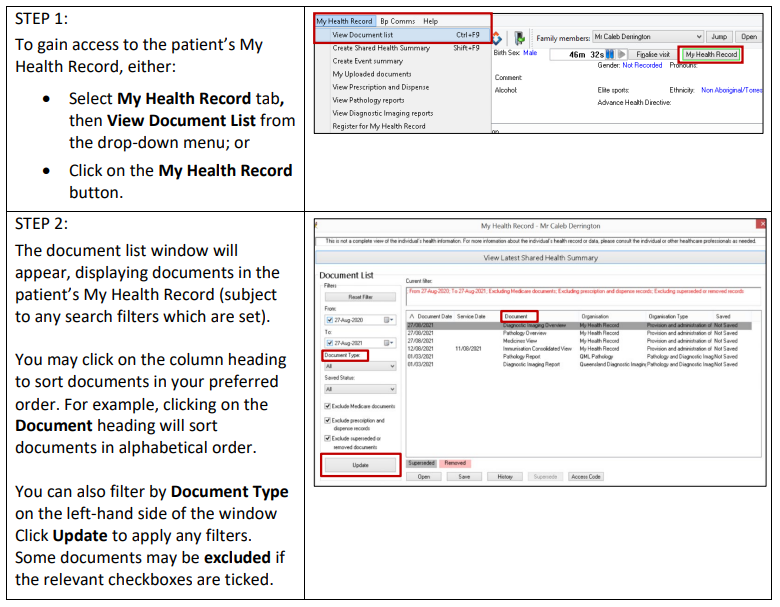 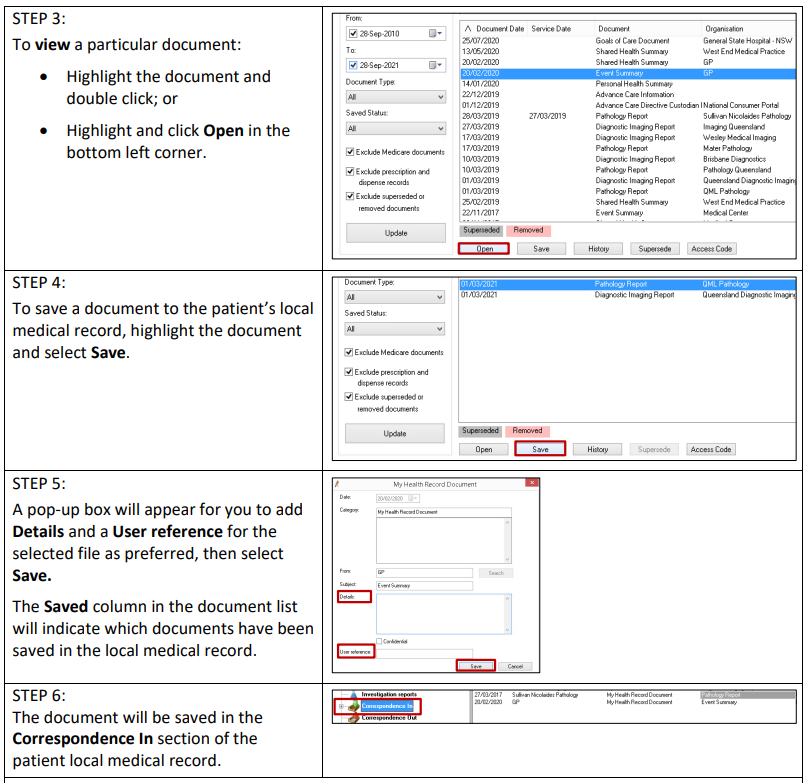 